В целях защиты общественных и государственных интересов, прав и свобод человека от проявлений коррупции, консолидации институтов гражданского общества, организаций и физических лиц для противодействия проявлениям коррупции, устранения предпосылок к возникновению коррупционных факторов и пресечения коррупционных действий, а также повышения правовой культуры граждан, их информированности о коррупционных правонарушениях и способах противодействия им на территории Сланцевского муниципального района Ленинградской области, администрация Сланцевского муниципального района    п о с т а н о в л я е т:1. Образовать комиссию по противодействию коррупции в Сланцевском муниципальном районе Ленинградской области.2. Утвердить Положение о комиссии по противодействию коррупции в Сланцевском муниципальном районе Ленинградской области согласно приложению 1.3. Утвердить состав комиссии по противодействию коррупции в Сланцевском муниципальном районе Ленинградской области согласно приложению  2.4. Признать утратившим силу постановление администрации Сланцевского муниципального района Ленинградской области от 24 марта 2014 года № 467-п «Об образовании комиссии по противодействию коррупции в Сланцевском муниципальном районе Ленинградской областиГлава администрации                                                        муниципального образования                                                           И.Н. ФедоровУТВЕРЖДЕНОпостановлением администрацииСланцевского муниципального районаот(приложение 1)ПОЛОЖЕНИЕо комиссии по противодействию коррупциив Сланцевском муниципальном районе Ленинградской области1. Общие положения1.1. Комиссия по противодействию коррупции в Сланцевском муниципальном районе Ленинградской области (далее - Комиссия) является постоянно действующим межведомственным совещательным органом и создается в целях координации деятельности органов местного самоуправления на территории Сланцевского муниципального района Ленинградской области и общественных объединений (организаций) в сфере противодействия коррупции.Комиссия способствует повышению эффективности применения мер противодействия коррупции на территории Сланцевского муниципального района Ленинградской области.1.2. Комиссия в своей деятельности руководствуется Конституцией Российской Федерации, федеральными законами, указами и распоряжениями Президента Российской Федерации, постановлениями и распоряжениями Правительства Российской Федерации, иными нормативными правовыми актами Российской Федерации, областным законом                    от 17 июня 2011 года № 44-оз "О противодействии коррупции в Ленинградской области", нормативными правовыми актами Сланцевского муниципального района Ленинградской области, а также настоящим Положением.1.3. Комиссия осуществляет свою деятельность во взаимодействии с территориальными органами федеральных органов исполнительной власти, органами государственной власти Ленинградской области, органами местного самоуправления, организациями и общественными объединениями.1.4. Комиссия имеет бланк со своим наименованием.2. Функции КомиссииКомиссия осуществляет следующие функции:2.1. Рассмотрение обращений физических и юридических лиц по вопросам противодействия коррупции;2.2. Подготовка, утверждение и опубликование ежегодного отчета о деятельности Комиссии (далее - доклад о коррупции);2.3. Выработка для органов местного самоуправления рекомендаций по вопросам противодействия коррупции;2.4. Рассмотрение проектов программ противодействия коррупции;2.5. Организация сотрудничества органов местного самоуправления с институтами гражданского общества, гражданами и организациями в целях противодействия коррупции;2.6. Выступление в средствах массовой информации по вопросам противодействия коррупции;2.7. Принятие иных решений, предусмотренных областным законом от от 17 июня             2011 года № 44-оз "О противодействии коррупции в Ленинградской области", правовыми актами Сланцевского муниципального района и настоящим Положением.3. Подготовка, утверждение и опубликование доклада о коррупции3.1. Доклад о  коррупции  готовится  секретарем  Комиссии  по  результатам  работы3Комиссии за отчетный год и вносится на утверждение Комиссии на первом заседании Комиссии в текущем году.3.2. После утверждения доклад подлежит опубликованию на официальном сайте администрации Сланцевского муниципального района Ленинградской области и в газете "Знамя труда" не позднее конца первого квартала года, следующего за отчетным.4. Права КомиссииКомиссия имеет право:4.1. Принимать в пределах своей компетенции решения по организации, координации и совершенствованию деятельности органов местного самоуправления по предупреждению коррупции, в том числе по профилактике коррупции, минимизации и(или) ликвидации последствий коррупционных правонарушений;4.2. Запрашивать и получать в установленном порядке необходимые информационные, аналитические и иные материалы по вопросам противодействия коррупции от органов местного самоуправления;4.3. Привлекать для участия в работе Комиссии должностных лиц и работников территориальных органов федеральных органов исполнительной власти (по согласованию),  органов местного самоуправления, а также представителей организаций и общественных объединений (по согласованию).5. Организация деятельности Комиссии5.1. Комиссия образуется постановлением администрации Сланцевскогомуниципального района Ленинградской области.5.2. В состав Комиссии входят представители территориальных органов федеральных органов исполнительной власти, администрации Сланцевского муниципального района Ленинградской области.5.3. Комиссия осуществляет свою деятельность в соответствии с планом работы Комиссии.5.4. Заседания Комиссии проводятся по мере необходимости, но не реже одного раза в квартал. По решению председателя Комиссии могут проводиться внеочередные заседания.5.5. Заседание Комиссии правомочно, если на нем присутствует более половины общего числа членов Комиссии.5.6. На заседание Комиссии могут быть приглашены специалисты и иные лица, в компетенцию которых входят рассматриваемые Комиссией вопросы, а также представители общественных объединений и средств массовой информации.5.7. Решения Комиссии принимаются простым большинством голосов присутствующих на заседании членов Комиссии путем открытого голосования. Члены Комиссии при принятии решений и голосовании обладают равными правами.5.8. Решения Комиссии носят рекомендательный характер и оформляются протоколом. В случае необходимости для выполнения решений Комиссии могут быть разработаны проекты нормативных правовых актов администрации Сланцевского муниципального района Ленинградской области.5.9. Руководство деятельностью Комиссии осуществляет председатель Комиссии.Председатель Комиссии:утверждает план работы Комиссии;ведет заседания Комиссии;подписывает протоколы заседаний Комиссии.5.10. В отсутствие председателя Комиссии его обязанности исполняет заместитель председателя Комиссии.5.11. В состав Комиссии входит секретарь Комиссии.Секретарь Комиссии:осуществляет подготовку проекта регламента и плана работы Комиссии;формирует повестку дня заседания Комиссии;координирует работу по подготовке материалов к заседаниям Комиссии, а также проектов соответствующих решений;информирует членов Комиссии, иных заинтересованных лиц о дате, времени, месте и повестке дня очередного (внеочередного) заседания Комиссии, обеспечивает необходимыми материалами;ведет и оформляет протокол заседания Комиссии;осуществляет контроль выполнения решений Комиссии;готовит проект доклада о коррупции;организует выполнение поручений председателя Комиссии.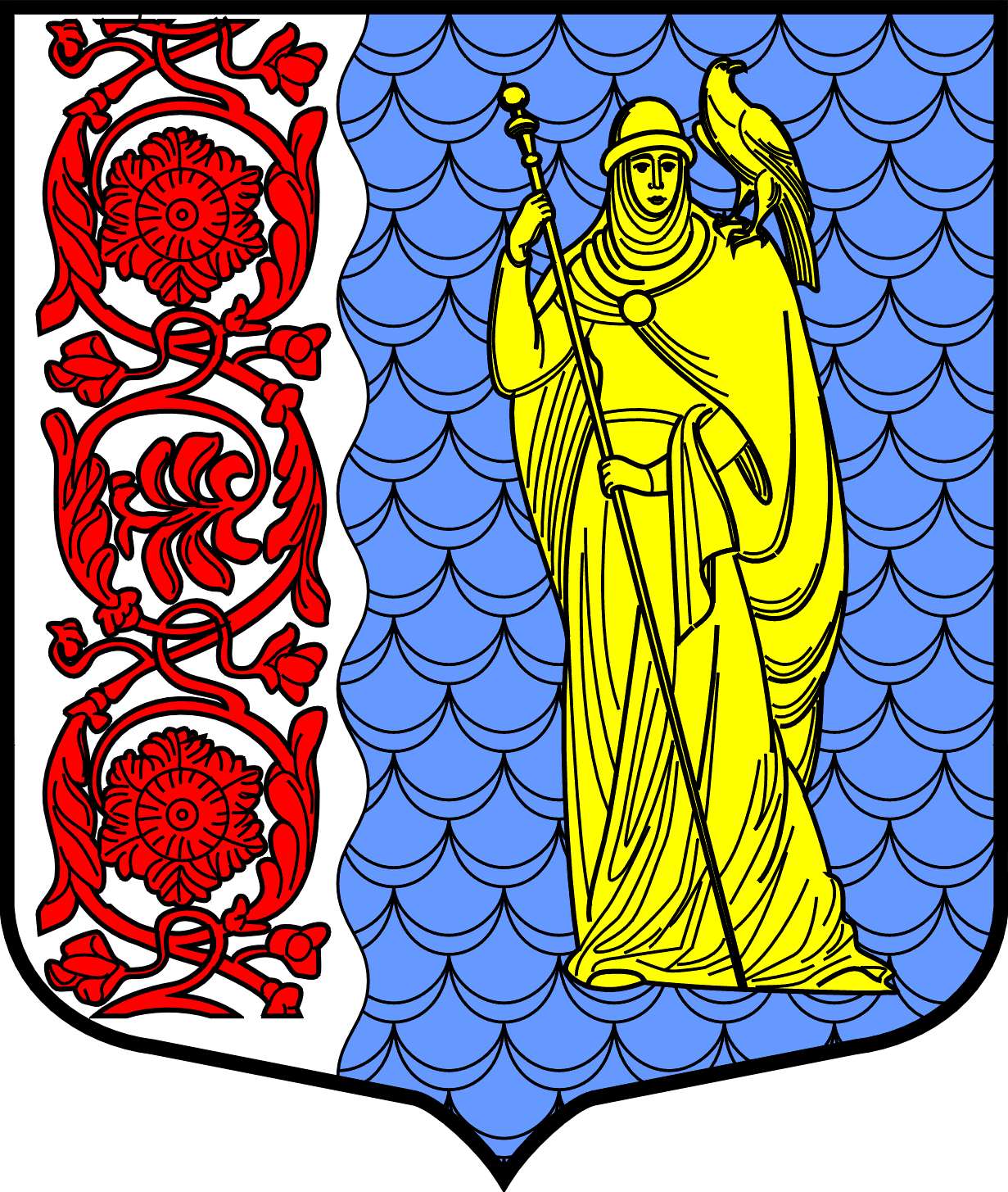 Администрация муниципального образованияСланцевский муниципальный район Ленинградской областиПОСТАНОВЛЕНИЕ18.02.2015№197-пОб образовании комиссии по противодействию коррупции в Сланцевском муниципальном районе Ленинградской области